Governo do Estado do Pará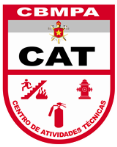 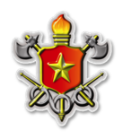 		Corpo de Bombeiros Militar Centro de Atividades TécnicasSeção de Multa e InterdiçãoOrientações Gerais a respeito do Processo de Multa e InterdiçãoApós a Seção de Multa e Interdição do CAT (SMI/CAT) realizar a verificação do Processo de Segurança Contra Incêndio do estabelecimento e, comprovada a inobservância das exigências por parte do responsável pela edificação e/ou pelo proprietário, o mesmo será NOTIFICADO para comparecer ao CAT no prazo máximo de 48 (quarenta e oito) horas a fim de seguir com o processo de regularização do Estabelecimento.Somente poderá responder pelo estabelecimento o Proprietário ou seu representante, este, desde que munido de Procuração devidamente reconhecida em cartório.Ao comparecer ao CAT, o cliente poderá requerer solicitação de PRORROGAÇÃO DE PRAZO à SMI/CAT, esta que possui prazos máximos pré-definidos a serem concedidos, para tal deverá preencher e entregar na SMI/CAT, os seguintes documentos:- Termo de Comprometimento e;- Solicitação de Prorrogação de Prazo.Nos casos em que os Prazos concedidos pela SMI/CAT não atenderem às necessidades do requerente, desde que devidamente fundamentado, poderá o proprietário/responsável, requerer prazo ao Chefe do CAT, para tal deverá preencher e entregar na SMI/CAT, os seguintes documentos:- Termo de Comprometimento;- Solicitação de Prorrogação de Prazo e;- Cronograma para execução das exigências pendentes.Ao requerer Prorrogação de Prazo ao Chefe do CAT, deverá ser destacada cada exigência, podendo solicitar prazos diferenciados de acordo com a complexidade, urgência e condições para execução de cada item exigido.Governo do Estado do Pará		Corpo de Bombeiros Militar Centro de Atividades TécnicasSeção de Multa e InterdiçãoTal solicitação será avaliada e, deferida ou indeferida pela por quem de direito. Caso o cliente não obtenha a resposta da análise da solicitação, deverá entrar em contato com a SMI/CAT no prazo máximo de 05 (cinco) dias úteis.O não comparecimento no prazo estipulado e/ou o descumprimento das exigências acarretará em emissão de MULTA NO VALOR DE 750 U.P.F. (Unidade Padrão Fiscal) correspondente a R$ 2.268,75 (Dois mil, duzentos e sessenta e oito reais e setenta e cinco centavos);O não pagamento da Multa e/ou a continuidade do descumprimento das exigências contidas nas Notificações acima citadas, dentro do prazo de 15 (QUINZE) DIAS, após a emissão da MULTA, implicarão na emissão de nova penalidade que corresponderá ao DOBRO DA MULTA em epígrafe e, solicitação de INTERDIÇÃO DA EDIFICAÇÃO. Preenchimento dos Documentos:Em caso de dúvidas:Centro de Atividades Técnicas - CATSeção de Multa e Interdição - SMIAv. Almirante Barroso, nº 5278. Bairro: Entroncamento. CEP 66.645-250. Belém-Pará.Telefone: (91) 3277-7370 / 3277-7350E-mail: smi.cat@bombeiros.pa.gov.br  smicat2015@gmail.com1. IDENTIFICAÇÃO DA EDIFICAÇÃO E/OU ÁREA DE RISCO1. IDENTIFICAÇÃO DA EDIFICAÇÃO E/OU ÁREA DE RISCO1. IDENTIFICAÇÃO DA EDIFICAÇÃO E/OU ÁREA DE RISCO1. IDENTIFICAÇÃO DA EDIFICAÇÃO E/OU ÁREA DE RISCOESTABELECIMENTO:RESPONSÁVEL:CNPJ / CPF:TELEFONE:ENDEREÇO:BAIRRO:CIDADE:OCUPAÇÃO:ÁREA (m²):Nº PROCESSO (SMI):Preenchimento CBMPANº PROTOCOLO:Nº Protocolo de entrada no CBMPA (se houver)